40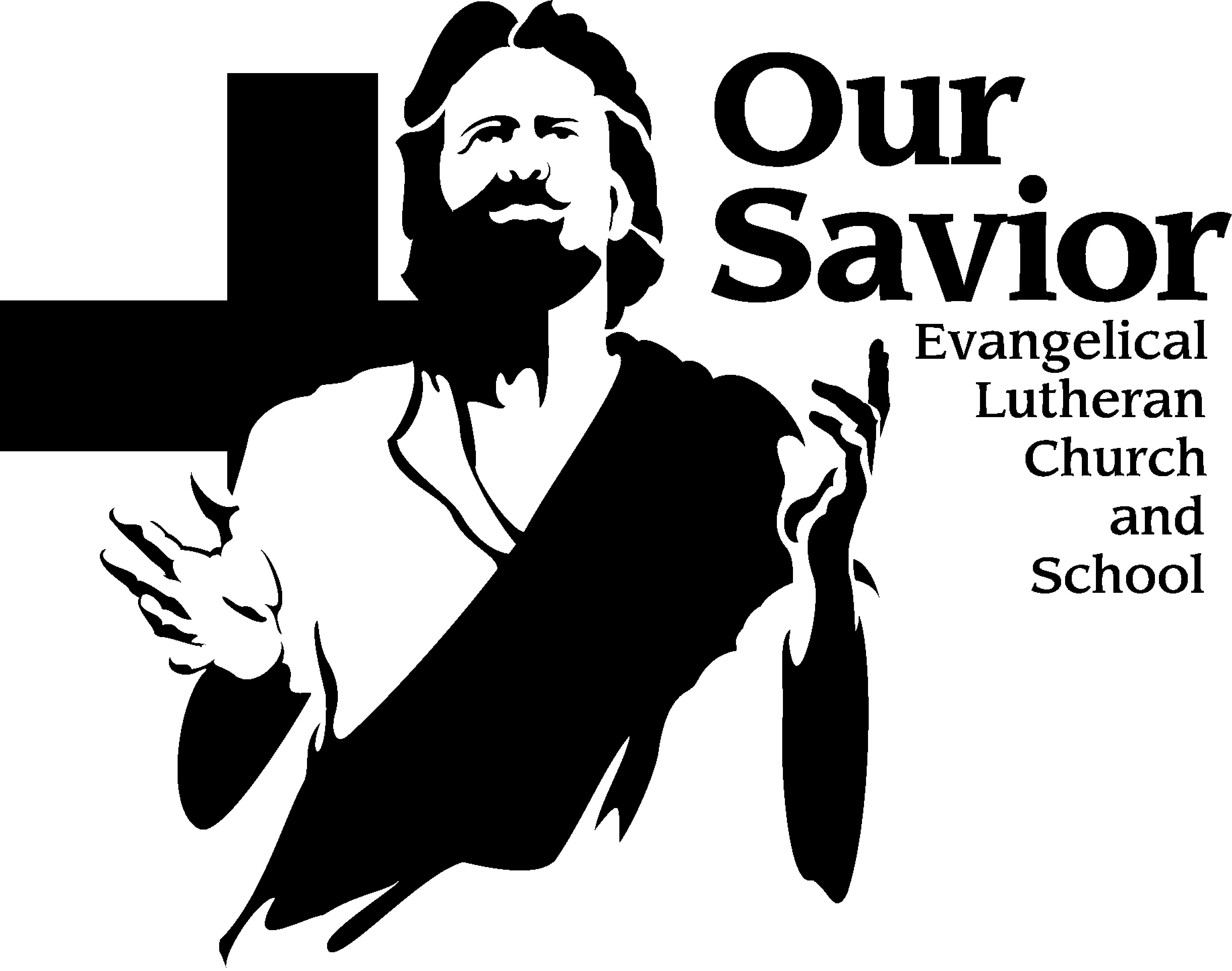 NO BIBLE STUDY  - TodayVoters’ Meeting - There will be a voters meeting with elections Sunday, April 28th after the 2nd service. EASTER BREAKFAST – All are invited to join us for Easter Breakfast from 8:00am to 9:00am in the Family Life Center.  Hope to see you there!Campus Work Day – Saturday, April 27 beginning at 8:30 am. Church campus cleanup day - all are invited. Join us for an hour or 2 or 3. There will be a variety of tasks. Most tools and supplies will be on site; but feel free to bring your favorite weeding, raking or yard tool! Or if you prefer cleaning windows, bring your favorite window rags. Hope to see you then.MEN’S SOFTBALL LEAGUE – There is a sign-up sheet in the back of church for Wednesday Night Softball League starting May 15.  The men’s league is open to all men of the congregation that are of confirmation age and up.  Cost is $35.00 for the season.  Questions, contact Russell Whitford at 414.254.6656.  Please sign up by May 1st!OUR SAVIOR LUTHERAN SCHOOL MUSICAL & PTF SILENT AUCTION - On April 26 & 27, 2019, students in gr. K-8 will perform the musical, Pirates of the “I Don’t Care - ibbean.”  The 3K & 4K will get the show started by “warming up” the audience with a performance of their own.  There will be a Silent Auction  organized by the PTF before and after the musical on both nights.  Your support will help fund this year’s goal to complete various school building improvements which will enhance the quality of education for our students and faculty.  Be sure to mark your calendars and invite your family and friends.NATIONAL  OF PRAYER - will be celebrated on Thursday, May 2nd at 8:30 am around the flagpole (weather permitting, otherwise in church).  If you have a prayer request, please contact the church or school office by Monday, April 29th.  Everyone is welcome to join Our Savior School children and staff for this time of prayer and presentation.  We would love to know the names of service men and women in active duty or reserves – family members, friends and neighbors.Silent AUCTION ITEMS NEEDED  – The Our Savior PTF organization is striving to raise funds to assist in completing various building improvements around our school.  Do you or your company offer a service or product that you would be willing to donate to help us achieve our goal at Our Savior?  A fun themed basket always seems to be a hit with many auction attendees. This year we are including homemade desserts and baked goods as part of our auction.  Your donation could also be one or two new items or even a gift card.  Your generosity is greatly appreciated and will afford us the means to be able to continue educating children in a safe, healthy environment.  All donations are tax deductible. Our Savior Lutheran is a 501(c)3 organization and our Federal Tax ID and/or donation receipt is available upon request. (Note: Alcohol/tobacco are NOT permitted on school grounds. Donations of either of these products as well as any items advertising them, cannot be accepted.)  We ask that all donations be made no later than Tuesday, April 23, 2019 to allow time for event setup. Feel free to include your business card together with your donation.  Should you have any questions, please feel free to contact Amanda Gronholz at 262-573-2330 or amanda.gronholz@gmail.com. NATIONAL  OF PRAYER - will be celebrated on Thursday, May 2nd at 8:30 am around the flagpole (weather permitting, otherwise in church).  If you have a prayer request, please contact the church or school office by Monday, April 29th.  Everyone is welcome to join Our Savior School children and staff for this time of prayer and presentation.  We would love to know the names of service men and women in active duty or reserves – family members, friends and neighbors.PLEASE JOIN US - “COME AS YOU ARE” Worship concert and hymn sing with Zack Steinbach – On Friday, May 17th at 7:00pm Zach will perform for approximately one hour, sharing favorite songs, hymns, and experiences from 15 years of worship leading. Come to the sanctuary for this special evening of music and fellowship – And be sure to bring a friend!SPIRITUAL GROWTH TOOL - From your Spiritual Growth Committee:  Watch for it in your church box? The SPIRITUAL GROWTH PLAN. Prayerfully consider ways to grow in your connection with your gracious God. The plan’s purpose is simple, yet most important, to help us focus on the most important things in life, especially on our relationship with Jesus, with a special emphasis on PRAYER!Bethel Balge Piano Recital - Dr. Bethel Balge, a member of the faculty at Bethany Lutheran College and Martin Luther College and an internationally acclaimed performer, will present a piano recital at Wisconsin Lutheran Seminary on Sunday, April 28, at 7:00 p.m. The recital will be held in the campus chapel. There are no advance ticket sales.Call Day Service - Seminary graduates will learn of their first assignment into the full-time ministry at the seminary’s Call Day Service on Thursday, May 23, at 10:00 a.m. Second year students will receive assignments as vicars at this service. The service will be held in the campus auditorium.Graduation Service - As they complete the course of study for pastoral ministry, 26 senior students will receive the Master of Divinity degree at the seminary’s Graduation Service to be held on Friday, May 24, at 10:00 a.m. in the campus auditorium. KML QUILT SHOW - Charger Club will again be making and serving food at the Quilter's Cafe for the Quilt Show KML is hosting on Saturday and Sunday, May 4-5, from 10:00 AM-2:00 PM. We need many volunteers to make the weekend a success and would sincerely appreciate your help. For more information or to volunteer to set up, serve, bake, or sell tickets, visit the Quilter's Cafe Sign Up. High school students are welcome to volunteer, too!  Or contact Becky Anhalt, 414-719-0198Plant Sale -  It's time for this year's KML Charger Club Plant Sale! From March 1 through June 27, $20 Groth's Country Gardens gift certificates will be available for purchase through the KML SCRIP Office. Use the gift certificates through June 30, 2019, to support your Charger Club by shopping at Groth's beautiful location on Pioneer Road in Cedarburg for your spring plantings! Groth's also offers spring planting classes. Registration for these classes is now open. Hurry to sign up if interested. Spots full quickly! 